Kołobrzeg, ……………………..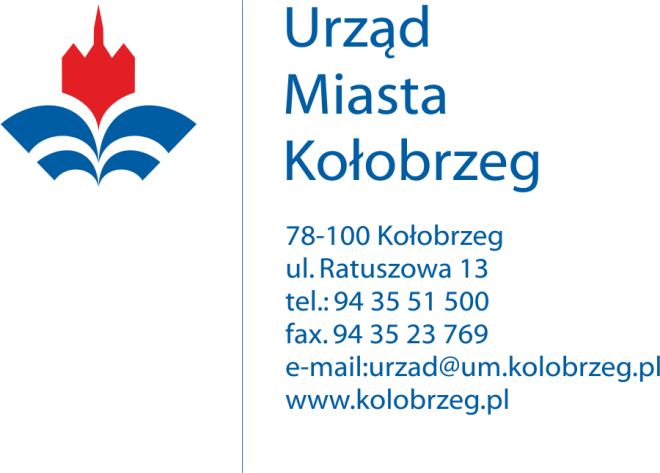 WS.3037.4.2021Konkurs ofert
dotyczący realizacji zadania pod nazwą:„Zdrowszy Kołobrzeg - wczesne wykrywanie nowotworów piersi” – edycja 2021CPV: 85150000-5NAZWA ORAZ ADRES ZAMAWIAJĄCEGO
Gmina Miasto Kołobrzeg
ul. Ratuszowa 13
78-100 KołobrzegNIP: 671-16-98-541REGON: 330920736
Telefon: 94 35 51 500
Fax: 94 35 23 769
Adres email: urzad@um.kolobrzeg.pl
Adres strony www.kolobrzeg.plTRYB KONKURSU OFERT, FORMA ZAANGAŻOWANIA, POWIĄZANIE.Postępowanie toczy się w trybie konkursu ofert z zachowaniem zasady konkurencyjności, efektywności, jawności, przejrzystości i równego traktowania Wykonawców.Podstawą prawną konkursu ofert jest art. 9b ust. 1 i ust. 2 ustawy z dnia 27 sierpnia 2004 roku o świadczeniach opieki zdrowotnej finansowanych ze środków publicznych (t.j. Dz. U. z 2020 r. poz. 1398 z późn. zm.).Formą zaangażowania będzie umowa cywilnoprawna.Zadanie jest uzupełnieniem populacyjnego programu "Wczesnego Wykrywania Raka Piersi".PRZEDMIOT KONKURSU OFERTPrzedmiotem konkursu ofert jest realizacja zadania pod nazwą: Zdrowszy Kołobrzeg – wczesne wykrywanie nowotworów piersi” – edycja 2021 zwanego dalej Procedurą polegającego na:Przeprowadzenie promocji akcji poprzez opracowanie, wydruk i dystrybucję plakatów oraz ulotek promujących akcję.Przyjmowaniu zgłoszeń od osób potencjalnie zainteresowanych udziałem w zadaniu i kwalifikowaniu osób spełniających łącznie kryteria udziału w programie.Kwalifikacji zgodnie ze współczesną wiedzą medyczną do badania obrazowego:  	a) ultrasonograficznego (USG) lub  	b) mammograficznego (MMG).Przeprowadzenie badania obrazowego   	a) ultrasonograficznego lub  	b) mammograficznego.Opisaniu wyniku wykonanego badania obrazowego, o którym mowa powyżej.Wydanie wyniku badania oraz wskazaniu dalszego sposobu postępowania.Procedura opisana w ustępie 1 przeznaczona jest dla kobiet posiadających Kołobrzeską Kartę Mieszkańca w wieku od 20 do 49 lat (rocznikowo) i skorzystać z niej może nie więcej niż 500 osób.Opis przedmiotu konkursu ofert: Część 1: Prowadzenie promocji będzie polegało na opracowaniu, wydruku i dystrybucji plakatów oraz ulotek zawierających co najmniej:1) nazwę działania;2) nazwę zlecającego;3) nazwę wykonawcy;4) czas i miejsce wykonywania zlecenia;5) numer telefonu rejestracji i czas na dokonanie rejestracji;6) informacje dotyczące:a) samobadania gruczołu sutkowego i sposobu jego przeprowadzania;b) wskazań do wykonania badania USG piersi;c) wskazań do wykonania MMG piersi;d) czynników ryzyka nowotworów piersi;e) motywowania do aktywnej profilaktyki nowotworu piersi;f) populacyjnego programu "Wczesnego Wykrywania Raka Piersi";z zastrzeżeniem, że informacje, o których mowa w punkcie 6 powinny znaleźć się wyłącznie na ulotce. Minimalna wielkość i ilość materiałów informacyjnych:	- 15 plakatów A2;	- 500 ulotek A5 składanych do DL,z zastrzeżeniem, że wskazane materiały informacyjne mają zostać dostarczone staraniem i na koszt Wykonawcy do każdego miejsca (na terenie Gminy Miasto Kołobrzeg) udzielania świadczeń w zakresie podstawowej opieki zdrowotnej, nocnej i świątecznej opieki zdrowotnej, miejsca udzielania świadczeń w ramach realizacji zadania oraz do siedziby Zlecającego.Część 2: przyjmowanie zgłoszeń od osób potencjalnie zainteresowanych udziałem w programie będzie polegało na udostępnieniu numeru telefonu w celu udzielania informacji o programie i zgłaszania się do udziału w programie z zastrzeżeniem, że przyjmowanie zgłoszeń nie może trwać krócej niż 4 godziny dziennie w dni robocze w okresie trwania zadania.Kryterium wzięcia udział w zadaniu będzie:   1) płeć żeńska;   2) posiadanie Kołobrzeskiej Karty Mieszkańca;   3) wiek od 20 do 49 lat (rocznikowo),z zastrzeżeniem, że każda mieszkanka może być zakwalifikowana do udziału w zadaniu tylko raz.Część 3: zakwalifikowanie do badania obrazowego ultrasonografii lub badania obrazowego mammografii będzie polegało na wywiadzie (dopuszcza się wywiad przeprowadzony za pośrednictwem środków porozumiewania się na odległość) i kwalifikacji do jednego z badań objętych zadaniem na podstawie współczesnej wiedzy medycznej. Badanie kwalifikacyjne i badanie obrazowe musi odbywać się na terenie Gminy Miasto Kołobrzeg. Kryterium wykluczenia będzie czynna choroba nowotworowa lub inne przeciwskazania do wykonania zleconego badania.Część 4: wykonanie badania obrazowego zleconego w wyniku wywiadu opisanego w części 3.Część 5: opisanie wyniku będzie polegało na pisemnej interpretacji wykonanego badania obrazowego. Dopuszcza się wykonanie opisu badania obrazowego mammografii w ramach telemedycyny.Część 6: usługa wydania wyniku będzie polegała na wydaniu wyniku osobie zainteresowanej i udzieleniu wskazówek co do dalszego postępowania.Dodatkowe informacje do wszystkich części przedmiotu konkursu ofert:Podmiot wykonujący zadanie może zlecić wykonanie zadania, o którym mowa w części 1, 4 i 5 opisu przedmiotu konkursu ofert zgłoszonym podwykonawcom z zastrzeżeniem, że ponosi wszelką odpowiedzialność za działania lub zaniechania podwykonawcy,Podmiot wykonujący kompleksową usługę medyczną jest zobowiązany:1) prowadzić ewidencję osób biorących udział w zadaniu,2) posiadać ubezpieczenie od odpowiedzialności cywilnej podmiotu leczniczego,3) złożyć raport z wykonania zadania,4) świadczyć Procedury zgodnie z obowiązującą wiedzą medyczną i standardami, z zachowaniem najwyższej staranności i procedurami opisanymi w odrębnych przepisach, w szczególności przepisach ustawy o świadczeniach opieki zdrowotnej finansowanych ze środków publicznych, rozporządzeniach wykonawczych i zarządzeniach Prezesa Narodowego Funduszu Zdrowia.TERMIN REALIZACJI KONKURSU OFERT.Okres realizacji przedmiotu konkursu ofert: w przedziale czasowym od 7 czerwca 2021 roku do 19 grudnia 2021 roku.Zamawiający zastrzega sobie prawo do zmiany terminu realizacji przedmiotu konkursu ofert. Nowy termin będzie ustalany w konsultacji z wyłonionym w niniejszym postępowaniu Wykonawcą.WARUNKI UDZIAŁU W POSTĘPOWANIUO udzielenie zamówienia opisanego łącznie w dziale III mogą ubiegać się podmioty, które posiadają uprawnienia do wykonywania działalności leczniczej i czynności objętych przedmiotem konkursu ofert (z wyłączeniem punktu 1 opisu przedmiotu konkursu ofert) oraz posiadają niezbędną wiedzę i doświadczenie.Opis sposobu dokonywania oceny spełniania tego warunku: Wykonawca składa oświadczenie.Doświadczenie będą oceniane na podstawie złożonego oświadczenia dotyczącego prowadzenia tego samego rodzaju działalności w okresie od 2015 do 2020 roku (diagnostyka obrazowa USG i mammografia).Wiedza będzie oceniana na podstawie oświadczenia wykonawcy dotyczącego spełniania wymagań kwalifikacyjnych osób wykonujących Procedurę określonych w części IV „Świadczenia ultrasonograficzne” i części V „Świadczenia radiologiczne” w załączniku nr 2 „Wykaz świadczeń gwarantowanych w przypadku badań diagnostycznych oraz warunków ich realizacji” rozporządzenia Ministra Zdrowia z dnia 25 stycznia 2016 roku w sprawie świadczeń gwarantowanych z zakresu ambulatoryjnej opieki specjalistycznej (Dz.U. z 2016r. poz. 357 z późn. zm.).WYKAZ OŚWIADCZEŃ i DOKUMENTÓW JAKIE MAJĄ DOSTARCZYĆ WYKONAWCY W CELU POTWIERDZENIA SPEŁNIENIA WARUNKÓW UDZIAŁU w POSTĘPOWANIUW celu spełnienia przez Wykonawcę warunków udziału w postępowaniu, o których mowa w dziale III konkursu ofert, do oferty – Formularza Ofertowego należy przedłożyć oświadczenia Wykonawcy – załącznik nr 1.INFORMACJE O CHARAKTERZE PRAWNYM, EKONOMICZNYM, FINANSOWYM ORAZ TECHNICZNYMZłożenie oferty nie powoduje powstania żadnych zobowiązań wobec Wykonawcy.Zamawiający zastrzega sobie prawo do rezygnacji z realizowania przedmiotu konkursu ofert w przypadku, gdy Zamawiający nie będzie w stanie zrealizować przedmiotu konkursu ofert jak również do odwołania i zakończenia niniejszego postępowania bez wyboru oferty lub jego unieważnienia. Wykonawcy z tego tytułu nie będą przysługiwać jakiekolwiek roszczenia finansowe w stosunku do Zamawiającego.Oferty są przygotowywane na koszt Wykonawców.Zamawiający nie dopuszcza możliwość składania ofert częściowych.Zamawiający nie dopuszcza możliwości składania ofert wariantowych.Zapłata zostanie wykonana przelewem na konto Wykonawcy podane w załączniku nr 1 w terminie 14 dni od daty doręczenia Zamawiającemu prawidłowo wystawionej faktury wraz ze sprawozdaniem z realizacji akcji, o którym mowa w § 4 umowy.Złożenie faktury wraz ze sprawozdaniem nie może nastąpić później niż 22 grudnia 2021 r.OPIS SPOSOBU OBLICZANIA CENY OFERTYWykonawca zobowiązany jest do podania ceny za realizację jednej sztuki Procedury będącej przedmiotem konkursu ofert zgodnie z „Formularzem Ofertowym”.W „Formularzu ofertowym” Wykonawca podaje całkowitą cenę brutto.Podana w Ofercie cena musi być wyrażona w złotych polskich.Cena musi uwzględniać realizację umowy spełniającą wszystkie wymagania niniejszego konkursu ofert oraz obejmować wszelkie koszty i podatki związane z realizacją konkursu ofert.OPIS KRYTERIÓW, KTÓRYMI ZAMAWIAJĄCY BĘDZIE SIĘ KIEROWAŁ PRZY WYBORZE OFERTY WRAZ Z PODANIEM ZNACZENIA TYCH KRYTERIÓW ORAZ SPOSOBU OCENY OFERTWybór najkorzystniejszej oferty nastąpi w oparciu na następujące kryteria:cena – 100 %Za najkorzystniejszą zostanie uznana oferta, która otrzyma największą liczbę punktów (100% = 100 punktów.) wyliczonych na podstawie ustalonej wagi punktowej.Liczba punktów przyznana każdej z ocenianych ofert obliczona zostanie według poniższego wzoru: LP = C. gdzie: LP – łączna liczba punktów przyznanych badanej Ofercie, C – liczba punktów przyznanych Ofercie w oparciu o kryterium cena.Punkty za kryterium „Cena” zostaną obliczone według wzoru: 
cena brutto oferty najtańszej       --------------------------- x 100 = liczba punktówcena brutto oferty badanej W przypadku, gdy dwie lub więcej ofert otrzyma identyczną ilość punktów, Zamawiający przeprowadzi dogrywkę cenową z tymi Wykonawcami.SPOSÓB PRZYGOTOWANIA OFERTYOfertę należy sporządzić w formie pisemnej w języku polskim, w sposób czytelny i przejrzysty.Dokumenty sporządzone w języku obcym należy złożyć wraz z tłumaczeniem przysięgłym na język polski.Poświadczenie kopii dokumentów z oryginałami może być dokonane przez osobę upoważnioną do reprezentowania Wykonawcy lub notarialnie.Ofertę należy złożyć na druku „Formularz Ofertowy”, według wzoru stanowiącego 
załącznik do konkursu ofert. w przypadku braku chęci zgłoszenia Podwykonawców w miejscu do wpisania nazwy wpisuje się "nie dotyczy".„Formularz Ofertowy” należy wypełnić przy użyciu nośnika pisma nie ulegającego usunięciu bez pozostawienia śladu np.: komputerowo, długopisem, cienkopisem, piórem lub za pomocą maszyny do pisania.Wszelkie poprawki w Ofercie winny być dokonywane poprzez skreślenie omyłki oraz postawienie obok korekty parafki osoby lub osób podpisujących Ofertę. Nie dopuszcza się możliwości dokonywania poprawek omyłek w tekście oferty przy użyciu korektora lub odrębnymi pismami dołączonymi do Oferty. w celu wyeliminowania ewentualnych wątpliwości co do treści Oferty oraz zapewnienia jej czytelności i przejrzystości wskazane jest, by w przypadku wystąpienia omyłki, formularz Oferty ponownie skopiować i wypełnić tak, aby nie było w nim jakichkolwiek poprawek, zmian, korekt itp.Nie dopuszcza się możliwości nanoszenia przez Wykonawcę jakichkolwiek zmian merytorycznych na uprzednio przygotowaną treść oferty.Wykonawca może złożyć jedną ofertę złożenie przez Wykonawcę więcej niż jednej oferty lub oferty zawierającej rozwiązania alternatywne – spowoduje odrzucenie ofert złożonych przez tego Wykonawcę.Oferta musi być podpisana przez osobę uprawnioną. Przez osobę(y) uprawnioną(e) należyrozumieć odpowiednio:osobę(y), która(e) zgodnie z aktem rejestracyjnym, wymaganiami ustawowymi oraz odpowiednimi przepisami jest(są) uprawniona(e) do reprezentowania Wykonawcy, w obrocie gospodarczym;pełnomocnika lub pełnomocników Wykonawcy, którym pełnomocnictwa udzieliła(y) osoba(y), o której(ych) mowa wyżej;W przypadku podpisania Oferty lub dokumentów do niej załączonych przez osobę(y) upełnomocnioną(e), należy pod rygorem odrzucenia oferty dołączyć do niej odpowiednie pełnomocnictwo w formie oryginału bądź kopii potwierdzonej za zgodność z oryginałem.Do Oferty muszą być załączone wszystkie dokumenty wymagane odpowiednimi postanowieniami konkursu ofert oraz przedstawionymi przez Zamawiającego wzorami – załącznikami, a w szczególności zawierać wszystkie informacje i dane.Oferta powinna zawierać wszystkie wymagane dokumenty – w formie oryginału lub poświadczonego za zgodność z oryginałem odpisu.Zaleca się aby wszystkie strony oferty były ponumerowane oraz spięte (zszyte, zbindowane) w sposób trwały, zapobiegający możliwości dekompletacji zawartości oferty.Do uzupełnionego i podpisanego przez Wykonawcę „Formularza Ofertowego” należy dołączyć wszystkie dokumenty w o których mowa w pkt. VI konkursu ofert.Ofertę wraz ze wszystkimi wymaganymi załącznikami, należy umieścić w zapieczętowanejKopercie według poniższego wzoru:Nazwa Zamawiającego:Gmina Miasto Kołobrzegul. Ratuszowa 1378 – 100 KołobrzegNazwa Wykonawcy:……………………Oferta dotycząca realizacji zadania„Zdrowszy Kołobrzeg - wczesne wykrywanie nowotworów piersi” – edycja 2021NIE OTWIERAĆ PRZED DNIEM  31 maja 2021 r.Wykonawca może wprowadzić zmiany lub wycofać Ofertę. Zmiany lub wycofanie złożonej Oferty są skuteczne tylko w przypadku, gdy zostały złożone przed upływem terminu składania Ofert.Zmiany, poprawki lub modyfikacje złożonej Oferty winny być złożone w miejscu i według zasad obowiązujących przy składaniu Ofert. Odpowiednio opisaną kopertę zawierającą zmiany należy dodatkowo opatrzyć dopiskiem „ZMIANA”.Wycofanie złożonej Oferty może nastąpić tylko w przypadku złożenia pisemnego powiadomienia o wycofaniu Oferty z postępowania ofertowego. Odpowiednio opisaną kopertę zawierającą powiadomienie należy dodatkowo opatrzyć dopiskiem „WYCOFANIE”.Oświadczenie woli o zmianie lub wycofaniu Oferty winno być podpisane przez osobę uprawnioną do podpisania Oferty.Oferty złożone po terminie składania Ofert zostaną zwrócone Wykonawcy przez Zamawiającego bez otwierania.Zamawiający może w toku oceny i badania Ofert żądać od Wykonawców uczestniczących 
w postępowaniu ofertowym uzupełnienia Oferty lub dodatkowych wyjaśnień dotyczących treści złożonych Ofert/ Uzupełnienie Oferty Wykonawca zobowiązany jest złożyć w formie pisemnej. Wyjaśnienia Wykonawca zobowiązany jest złożyć w formie pisemnej lub pocztą elektroniczną.MIEJSCE I TERMIN ZŁOŻENIA OFERTYOferty należy złożyć w terminie do dnia 25 maja 2021 roku do godziny 15:30 osobiście, u Zamawiającego, pocztą kurierską lub pocztą tradycyjną na adres:Gmina Miasto Kołobrzegul. Ratuszowa 1378-100 KołobrzegOferty można składać w terminie, o którym mowa w pkt. 1 w formie elektronicznej na adres skrytki ePUAP Urzędu Miasta Kołobrzeg(/umkolobrzeg/skrytka) z zastrzeżeniem, że składane dokumenty będą zawierały wymagane pliki opatrzone podpisem kwalifikowanym lub profilem zaufanym przez osobę/y o których mowa w dziale X pkt 9 i 10.O terminie złożenia decyduje data i godzina wpłynięcia oferty do siedziby Zamawiającego.OTWARCIE OFERTOtwarcie ofert nastąpi w dniu 31 maja 2021 roku.Postępowanie zostanie rozstrzygnięte w terminie do 2 czerwca 2021 roku.Informacja o wyniku przeprowadzonego postępowania ofertowego zostanie przekazana Wykonawcom, którzy złożyli Oferty w przedmiotowym postępowaniu, za pomocą poczty tradycyjnej lub poprzez wysłanie informacji na adres poczty elektronicznej lub numer fax wskazany przez Wykonawców w Ofertach oraz zostanie opublikowana na stronie internetowej Zamawiającego i na tablicy ogłoszeń w siedzibie Zamawiającego, niezwłocznie po zakończeniu procedury oceny i badania Ofert oraz wyborze najkorzystniejszej Oferty.4.  Zamawiający odrzuci Ofertę jeżeli:1) jej treść nie odpowiada treści konkursu ofert oraz jego załączników;2) nie zawiera wymaganych konkursem ofert danych, informacji, dokumentów itp.OKRES ZWIĄZANIA OFERTĄ Wykonawca jest związany ofertą przez okres 30 dni liczonych od dnia upływu terminu na złożenie Ofert.OSOBY UPRAWNIONE DO POROZUMIEWANIA SIĘ Z WYKONAWCAMIOsobą upoważnioną ze strony Zamawiającego do kontaktowania się z Wykonawcami 
i udzielania wyjaśnień w imieniu Zamawiającego jest: Andrzej Libera.INFORMACJA O SPOSOBIE POROZUMIEWANIA SIĘ ZAMAWIAJĄCEGO 
Z WYKONAWCAMIWykonawca może zwrócić się do Zamawiającego o wyjaśnienia dotyczące konkursu ofert.Zapytania mogą być przesłane do Zamawiającego na następujący adres e-mail: a.libera@um.kolobrzeg.plZamawiający udzieli odpowiedzi na wszelkie zapytania związane z prowadzonym postępowaniem ofertowym, i umieści je na swojej stronie internetowej, bez wskazania źródła zapytania, pod warunkiem, że zapytanie zostanie skierowane i doręczone Zamawiającemu przed upływem wyznaczonego terminu na składanie ofert.W szczególnie uzasadnionych przypadkach Zamawiający może przed upływem terminu składania ofert zmienić treść konkursu ofert.O każdej takiej zmianie Zamawiający poinformuje niezwłocznie na swojej stronie internetowej i na tablicy ogłoszeń w siedzibie Zamawiającego, oraz zawiadomi Wykonawców, którzy zgłosili swoje zainteresowanie postępowaniem.W przypadku, gdy zmiana powodować będzie konieczność modyfikacji Oferty, Zamawiający przedłuży termin składania Ofert. w takim przypadku wszelkie prawa 
i zobowiązania (Wykonawcy i Zamawiającego) będą podlegały nowemu terminowi.INNE WARUNKI REALIZACJI KONKURSU OFERT1. Dopuszcza się możliwość wprowadzenia istotnych zmian postanowień zawartej umowy w stosunku do treści oferty Wykonawcy, na podstawie której dokonano wyboru Wykonawcy. Dopuszczalne będą zmiany, dotyczące w szczególności:zmiany jakichkolwiek ustaw i rozporządzeń lub innych dokumentów mających wpływ na realizację umowy,zmiany terminu realizacji przedmiotu konkursu ofert z przyczyn niezależnych od Wykonawcy,zmiany terminu płatności,aktualizację danych Wykonawcy i Zamawiającego poprzez: zmianę nazwy, zmianę adresu siedziby, zmianę formy prawnej itp.2. Warunki dokonania zmian:wszelkie zmiany i uzupełnienia do umowy zawartej z wybranym Wykonawcą muszą być dokonywane w formie pisemnych aneksów do umowy podpisanych przez strony, pod rygorem nieważności,strona występująca o zmianę postanowień umowy zobowiązana jest do złożenia pisemnego wniosku o zmianę postanowień umowy, o czym informuje pozostałe strony umowy.XVII. OBOWIĄZEK INFORMACYJNY WYNIKAJĄCY z ART. 13 RODO w PRZYPADKU ZBIERANIA DANYCH OSOBOWYCH BEZPOŚREDNIO OD OSOBY FIZYCZNEJ, KTÓREJ DANE DOTYCZĄ, w CELU ZWIĄZANYM z POSTĘPOWANIEM O UDZIELENIE KONKURSU OFERT PUBLICZNEGO.Informacja stanowi załącznik nr 4 do konkursu, znajduje się także na stronie internetowej po adresem: http://umkolobrzeg.esp.parseta.pl/fileadmin/scripts/filedl.php?name=udzielenie_zamowienia_publicznego_02.pdfWYKAZ ZAŁĄCZNIKÓWFormularz Ofertowy.Załącznik nr 1: Oświadczenia Wykonawcy.Załącznik nr 2: Informacja RODO.Projekt umowy.